Berze Zenekar: „Egyszerű, mint Hamlet fuvolája”Előadás Eötvös Loránd halálának 100. évfordulója alkalmából		A Berze Zenekar tagjai ez évben Eötvös Loránd halálának 100. évfordulója alkalmából készítettek műsort. Az előadás bekerült az Eötvös 100 Emlékév eseményeinek sorába is, melyet a Magyar Tudományos Akadémia, az UNESCO, az ELTE és a Magyar Geofizikusok Egyesülete koordinál.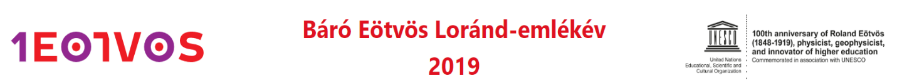 	Először a Mikola verseny eredményhirdetésének előestéjén mutattuk be zenés-prózai előadásunk a döntő versenyzőinek és tanáraiknak, másodszor pedig rendhagyó fizikaóra keretében gimnáziumunk tanulóinak. Eötvös Lorand levelezése a Magyar Elektronikus Könyvtárban ma már hozzáférhető, így édesapjához írt levelei segítségével készülhetett a forgatókönyv. Műsorunk bejárta Eötvös Lóránd életét születésétől egészen haláláig.	1848. július 27-e. Miközben a magyar nép szabadságharcát vívta, a budai Sváb-hegyen megszületett egy kisfiú, báró Eötvös Loránd. Forradalmi szellemű kezdéssel indítottunk ezért, Farkas Dani zászlót lengetett, és dalokat énekeltünk zenekari kísérettel. A következő jelenetben a kilenc éves gyermeket formázó Szekerka Bandi lépett színre, aki a mamájának írt levelében a színötös bizonyítványáról mesélt. A fiút jogásznak szánták, mint valamennyi arisztokrata fiút, aki ebben a korban tanulni kívánt. Pedig a természettudományokat szerette, és a paragrafusok egyre kevésbé tették boldoggá. Liszkai Levi mély átéléssel,  nagyszerűen formálta meg Eötvös Lorándot:“Kedves Atyám! Bocsásd meg, ha vidám csevegés helyett, melyet talán fiadtól vársz, kissé komolyabb tartalmú levelet kapsz. Megerősödtem azon véleményemben, hogy csak a jogi ismereteket tanulni, és a természettudományokat félretenni, reám nézve nagy hátrány lenne. Jól tudom, hogy ezt te sem  kívánod, hiszen természettudományi könyveket is kaptam tőled. De képes vagyok-e csak a könyveidből tanulni? Tanulom az ásványtant s nem ismerek ásványt; tanulom a geológiát és a legegyszerűbb formációnál kétségben vagyok; tanulom az állattant állat nélkül, a növénytant növény nélkül,  egyszóval a természettudományt természet nélkül. E bajon egy természettudományi, külföldi egyetem, jó tanárok vezetése alatt, úgy hiszem, segítene. Ha a természettudományik képzést nem engeded, kérésednek megfelelően fiadat a római jog mellett találod. Talán mulatságosabban írhattam volna, de így legalább tudod, mit akart és mit akar fiad.”	Apja (Nagy Marci) ösztönzésére Lorand végül beiratkozott a jogi fakultásra, de mellette  matematikát hallgatott, ásvány- és kőzettannal ismerkedett, és kémiai oktatásban is részesült. Hiába ült azonban vissza a törvények és rendelkezések kusza rendszerébe, nem tudta megszokni. Bejárta Svájcot, megmászta a 4638 méteres Monte Rosát, egy 2837 méteres csúcsot pedig róla neveztek el. Nemsokkal ezután otthagyta a jogot, és beiratkozott a Heidelbergi Egyetemre, itt doktorált summa cum laude. Apjának ezt írta: “Kedves Apám, e fokozatot nemigen osztogatják. Ebben a félévben kívülem még csak egy jelöltnek adatott, s kultuszminiszteri örömöd telhetik abban, hogy az is magyar volt... neve König Gyula, győri születésű matematikus.”	A következőkben az Eötvös-ingáról volt szó, a működéséről és a kísérletekről mesélt Levi és Farkas Dani. Magyarországon 65 Eötvös-ingát készítettek és adtak el külföldi megrendelésre. Lorand ingáját nem szabadalmaztatta, hitt abban, hogy a tudomány mindenkié.„Egyszerű egyenes vessző az az eszköz, melyet én használtam, végein különösen megterhelve és fémtokba zárva. Így nem zavarja sem a levegő háborgása, sem a hideg és meleg váltakozása. E vesszőre minden tömeg – legyen az közel vagy távol-,  kifejti irányító hatását, és a drót, melyre fel van függesztve megcsavarodik. Ennyi az egész. Egyszerű, mint Hamlet fuvolája, csak játszani kell tudni rajta. Vele a földkéreg oly mélységeibe pillanthatunk be, ahová szemünk nem hatolhat és fúróink el nem érnek.”	Ezután Ghymes dalok következtek: a Duna partján és a Tánc a hóban, amik valahol az előző monológ hangulatát vitték tovább. Lucáék gyönyörű koreográfiát készítettek rá, a próbákon is szívesen néztük őket. A műsort a következő mondatokkal zártuk: “Itt rossz idők járnak... bizony, nagyon is a háború behatása alatt járunk. Fogy a katonánk, fogy a szellemi munkásunk. Megöregedtem, de most is lelkesedem a hegyekért, épp úgy, mint fiatal koromban. Isten teremtette ezt a világot, a maga gazdag változatosságával és bámulatos rendjével. És mert ez a világ szép, azért az emberi észnek nem lehet nagyobb gyönyörűsége a Földön, mint a természet jelenségeinek ez a részletes kutatása.” 	A keretes szerkezet pedig bezárult, újra felcsendült a nyitó ének, az ismert dal. A közönség tapsviharral illette a szereplőket. 	Meghívott vendégeink is voltak, nagy öröm volt számunkra, hogy eljöttek közénk nyugdíjas  matematika-fizika szakos tanáraink, Farkas Béláné és Kiss Lajosné tanárnők, és Farkas Béla tanár úr.Szereplők:Eötvös Loránd: Liszkai LeventeCholnoky Jenő: Farkas DánielLoránd édesapja: Nagy MártonKonferansz: Turi ZsomborGyermek Eötvös Loránd: Szekerka AndrásTáncosok: Takáts Luca, Szacsvai Katica, Galó Attila, Baják LeventeHegedű: Csanádi Bertold Fuvola: Várallyay CsengeGitár: Szabó Emese, Liszkai LeventeFurulya: Smid KamillaZongora: Ludányi VeronikaÉnek: Bogyó Stella, Kovács Anna, Tuppa Szelina, Varga HannaA műsor alkotója: Varga Tamás Lászlóné Pitlik Emese Judit														Kovács Anna 10.D és Varga Hanna 7.A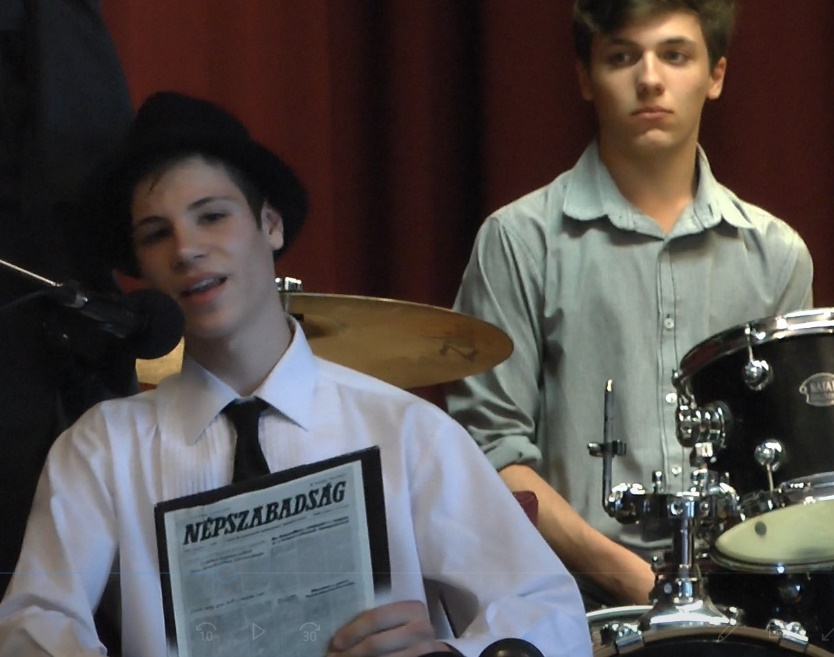 